CARES Grant Small Business Application		        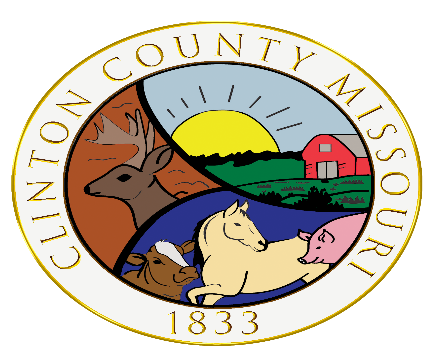 Business Name _________________________________Business Structure (X): Corporation ___ LLC ___ Sole Prop ___ Partnership ___ Non-Profit ___Address __________________________________________       City _____________________		Zip ___________Phone ____________________________Email _____________________________DUNS Number (for Federal Awards) OR EIN Number: _______________________________Did your business close or become altered due to the COVID-19 Pandemic? Yes _____ No_____If yes, dates of closure _____________________________________________________If yes, dates reopened ______________________________________________________If yes, explain ________________________________________________________________________________________________________________________________________________________________________________________________________________________________________________Number of employees – Full-Time _____ Part-Time _____Has your business received CARES Act/COVID-19 financial assistance (PPP, EIDL, etc.)? Yes__ No__If yes, amount received _________________Expenses incurred by your business from March 1, 2020 through July 15, 2020 for which you are applying for reimbursement. Expenses can include, but are not limited to payroll, rent, mortgage interest, utilities, inventory replacement and COVID-19 supplies. Use the CARES Grant Business Application Expense Sheet to list the items being requested for reimbursement. Provide additional pages as necessary. Documentation of each expense is required. Any request will be approved if it follows the guidelines pertaining to the COVID-19 Pandemic. Not every item or application is guaranteed to be accepted.          Received by County Clerk            Seal		Signature ___________________________		Date _______________The signature of the above individual indicates that the information provided below is both correct and accurate. The signature is also indicating the expenses were truly related to the COVID-19 Pandemic and are within the guidelines for CARES Grant Funding. The Clinton County Commission reserves the right to accept or refuse any applications or items listed in the ledger below.